«Об итогах проведения районной акции детского творчества по вопросам безопасности дорожного движения «Дорога глазами детей»             В целях реализации государственной программы Липецкой области «Обеспечение общественной безопасности населения на  территории Липецкой области», профилактики детского дорожно–транспортного травматизма,  обучения учащихся образовательных учреждений навыкам безопасного поведения на улицах, дорогах и в транспорте на базе МБУ ДО ЦРТДЮ был проведён районный конкурс детского творчества «Дорога глазами детей». В районном этапе конкурса приняли участие 129 учащихся из 18 ОУ и 10 ДОУ города и района. На конкурс были представлены работы в различных номинациях: «Декоративно-прикладное творчество», «Литературное творчество», «Художественно-изобразительное творчество». Особенно проявили себя дети в номинации «Декоративно-прикладное творчество»: панно, выжигание по дереву, моделирование, вязание, поделки из различных материалов. Активными участниками конкурса  стали: МБУ ДО ЦРТДЮ, гимназия №3, школы №1, №4, №9, п.свх.Песковатский,  с.Казинка, с.Двуречки, с.Фащёвка, детские сады №1, №2, №3, №8, №9, №11, с.Синявка, с.Ярлуково, п.свх.Прибытковский.         На основании протокола и рабочих материалов районного конкурса «Дорога глазами детей»ПРИКАЗЫВАЮ:Признать победителями и наградить грамотами  отдела образования следующих  участников конкурса:      КАТЕГОРИЯ ДОШКОЛЬНЫЕ ОБРАЗОВАТЕЛЬНЫЕ УЧРЕЖДЕНИЯ Декоративно - прикладное творчество:                                   Лоскутная техника    1 место – Субботина Анастасия,  МБДОУ д/с №3 (рук.Филатова Е.С.);        2 место – Ребров Савелий , МАДОУ д/с №9 (рук.Суслова О.В.);        3 место – Борис Валерия, МАДОУ д/с №8  (рук Солонинова Е.М. );        3 место – Шипилов Константин, МБДОУ д/с №3 (рук.Дроздова Е.Т.)                                                                         Вязание         1 место – Фомиченко Кирилл, МАДОУ д/с №8 (рук. Плешкова Т.М.);         1 место – Комолых Анастасия, МАДОУ д/с №9 (рук. Животкевич С.Т.);         2 место – Забанова Софья,   МАДОУ №9 (рук. Михерева И.В.);          2 место –  Григорова Дарина, МБДОУ д/с с.Ярлуково (рук.Хвостова В.И.);                                                 3 место – Макаров Павел, МБДОУ д/с №2 (рук.Муромцева Р.М.);         3 место – Дмитриев Дмитрий, МАДОУ д/с №8 (рук. Навасардян Т.Т.).Поделки из различных материалов        1 место – Догаева Александра, АбузяроваЭльвира, МАДОУ д/с №9(рук. Кудряшова Е.В.);                                    2 место – Хрусталёв Даниил, МБДОУ д/с п.свх.Прибытковский (рук.Ястребова С.П.);                                                                                                                                                             3 место – Колупанова Ева МБДОУ д/с д.Кубань (рук.Суслова Н.А.);       3 место - Голева София, МБДОУ д/с п.Подстанция 500 квт (рук.Дятчина О.И.).Мягкая игрушка        1 место - Кузнецова Маргарита,МАДОУ д/с№9,( рук. Яковлева Т.В.);        2 место - Кохоненко Константин, МБДОУ д/с №11 (рук. Сильченко И.В.);        3 место - не присуждать.Развивающая игра       1 место - Свиринков Илья, МБДОУ д/с №11 ( рук.Папина Н.И.);       2 место - не присужать;       3 место- Шевцова Ангелина, МБДОУ д/с с.Синявка (рук.Меньшикова И.В.).Панно        1 место – Бакулев Ярослав, МАДОУ д/с №8 (рук.Кораблёва С.Б.);        3 место – Шишков Елисей, МБДОУ №2 ( рук.Зубарева Е.В.);        3 место – Дроздова Владислава, МБДОУ д/с №3 (рук. Юрина Е.Ю.).      Художественно – изобразительное творчество:                                                                        Плакат      1место –  не присуждать;              2 место – Рыжкова Виктория, Сапилка Данил, МБДОУ д/с п.свх.Прибытковский                 (рук.Ястребова С.П.);                                                                                                                                                                                                                                                                                                          2 место – Тулякова Валерия, МБДОУ д/с№3, (рук.Дроздова Е.Т.);        3 место –  Матыцина Варвара, МБДОУ д/с с.Ярлуково (рук.Татьянина Н.В.).  Рисунки    1 место – Колесов Илья, МБДОУ д/с №2 (рук. Хиндогина С.А.);         2 место –  Болотова Маргарита, МБДОУ д/ с №1 (рук. Клещина И.Л.);     3 место – Суворов Ярослав, МБДОУ д/с №3 (рук.Лукина Г.А. ).Литературное творчество:      1 место – Пискарёва Софья, МАДОУ д/с №9 (рук. Яркина Г.И.);                 2, 3-  места   не присуждать.КАТЕГОРИЯ ОБРАЗОВАТЕЛЬНЫЕ УЧРЕЖДЕНИЯ     Декоративно - прикладное творчество:Вязание   1 место – Гладких Екатерина, МБОУ СОШ № 9 (рук. Деева С.А.);    2 место  -  Скоморохов Роман, МБОУ СОШ с.Ярлуково (рук. Пустовалова И.А.);   3 место -   не присуждать.Панно1 место – Тонких Василий, МБОУ гимназия №3 (рук. Бурлакова Н.Ю.);2 место – Баскакова Варвара, МБОУ гимназия №3 (рук. Пономарёва И.И.);                      3 место – Евдокимова Дарья, МБОУ СОШ №2 (рук. Реброва Ю.О.);3 место – Молчанова Елизавета, МБОУ ООШ п.свх.Песковатский                                (рук.Бобровская О.В.).Моделирование ( работы из бумаги)    1 место – Волков Александр, МБУ ДО ЦРТДЮ (рук. Исакеев Ю.А.);    2 место – Попков Антон, МБОУ СОШ №9 (рук. Демидова О.Ю.);    3 место – Глущенко Константин,  МБОУ ООШ с.Двуречки (рук. Попова М.П.);    3 место – Маслова Елизавета, Сколотина Дарья, МБОУ СОШ №1 (рук.Ярошенко Н.В.).                                                             Мягкая игрушка     1 место – Лутохина Арина, МБОУ СОШ №4 (рук.Горяинова И.А.);     2 место – Бугакова Лилия, МБОУ СОШ с.Плеханово (рук. Гельценлихтер Н.В.);     3 место -  Пузырёв Иван, МБУ ДО ЦРТДЮ (рук. Царенко Г.Г.).                                                             Батик         1 место – Долежалова Ирина, МБОУ ООШ с Двуречки (рук. Первеева Л.А.);      2 ,3 места -  не присуждатьПоделки из различных материалов   1 место –  Чальцева Екатерина, МБОУ гимназия №3 (рук.  Пономарёва И.И.);   2 место – Сумароко Вероника, МБОУ СОШ с.Плеханово (рук.Гельценлихтер Н.В.);   3 место – Андрианова Снежана, МБОУ СОШ с.Сошки (рук.Кондратова Н.В.);   3 место - Субботин Сергей, МБОУ СОШ №12 (рук. Кукина Т.В.);   3 место – Шахова Дарина, гимназия №3 (рук.Бурлакова Н.Ю.).Работа с деревом (выжигание)   1 место -  Артёмов Тимур, МБУ ДО ЦРТДЮ (рук. Шашков В.А.);   2 место -   Клюев Матвей, МБОУ СОШ №4 (рук. Шашков В.А.);   3 место – Сокрюкин Алексей, МБОУ СОШ с.Б.Самовец (рук. Пронина О.Н.).Развивающая игра                                                                      1 место – Винников Дмитрий, МБОУ ООШ с.Двуречки  (рук.Леденева О.А.);   2 место - не присуждать;	   3 место – Нелуш Екатерина, МБОУ СОШ №4 (рук.Ветрова Л.В.) Компьютерная графика:                                                                   Календари1 место -  Руденко Александр, МБОУ ООШ с.Двуречки (рук. Попова М.П.);1 место - Кравченко Елизавета, МБОУ гимназия №3 (рук.Полухина М.С.);2 место – Кишков Вадим, МБОУ СОШ с.Фащёвка, (рук.Папина Т.В.);2 место - Борискина Анастасия, Попова Маргарита, МБУ ДО ЦРТДЮ                                                    (рук. Куликова Т. Е.); 3 место – Барышникова Ирина,  МБОУ СОШ №4 (рук.Попова О.С.);                           3 место – Курдюкова Анастасия, МБУ ДО ЦРТДЮ (рук. Куликова Т. Е.).Фото  1 место – Зотова Екатерина, Евдокимова Дарья, МБУ ДО ЦРТДЮ (рук.Царенко Г.Г.);  2 место - Кишков Вадим, МБОУ СОШ с.Фащёвка, (рук.Папина Т.В.);  3 место – Некрасова Александра, МБОУ ООШ п.свх.Песковатский (рук.Голикова О.И.).         Буклеты 1 место -  Руденко Александр, МБОУ ООШ с.Двуречки (рук. Попова М.П.); 2  место – не присуждать; 3 место – Колесникова Мария, Шаврина Екатерина, МБУ ДО ЦРТДЮ                                                                                                  (рук. Куликова Т.Е.).                                                      Литературное творчество:Проза1 место – Зотова Екатерина, МБУ ДО ЦРТДЮ (рук. Царенко Г.Г.);                                                                                                  2 место -  Фролова Дарья, МБОУ СОШ с.Казинка ( рук.Павловская М.А. );                                                                                 3 место - Журавлёва Екатерина,  МБОУ СОШ №2 (рук. Епифанцева Т.В.);                                                                  3 место – Передних Вероника,  МБОУ СОШ сСошки (рук. Рябова Ю.А.).                                             Поэзия                                                                                                                                                                                                                                                                                                                         1 место – Стрельникова Анастасия, МБОУ СОШ №9 (рук. Кобзева М.Н.) ;                                                       2 место – Аветиян Давид, МБОУ СОШ с.Ярлуково (Гончарова И.В.);                                                                                   3 место – Антони Артём, МБОУ СОШ №1 (рук.Ярошенко Н.В.).Художественно – изобразительное творчество:РисункиВозрастная категория 7-10 лет1место –  Павловский Андрей, МБОУ СОШ №6 (рук. Кобзева О.К.);                                                             2 место – Пищулина Анна, МБОУ СОШ №12 (рук. Кукина Т.В.);                                         3место – Курилова Софья, МБОУ СОШ №1 (рук. Коровина С.Г.);                                                                   3 место - Ландер Владислав, МБОУ СОШ с.Бутырки (рук. Вострикова Е.П.). Возрастная категория 11-15 лет1 место - Чистозвонов Максим,  МБОУ СОШс.Фащёвка (рук. БасинскихА.А.);                                                  2 место - не присуждать;                                                                                                                                               3 место – Селезнёва Алиса, МБОУ СОШ с.Казинка (рук.Фролов К.В.);                                                                        3 место -  Рубцова Валерия, МБОУ СОШ №10 (рук. Шишканова Л.В.).Плакат 1 место - Алиев Артём, МБОУ гимназия №3 (рук.Терпугова С.В.);2 и 3 место - не присуждать.2.Объявить благодарность за активную работу по профилактике детского дорожно-транспортного травматизма среди учащихся руководителям образовательных учреждений:- МБОУ гимназия  №3 – Ананских А. М.;- МБОУ СОШ  №10 – Мыльникову А.В.; - МБОУ СОШ №4 – Брезицкой О.В.;- МБОУ СОШ №9 – и.о.директора Кобзевой М.Н.;- МБОУ ООШ п. свх. Песковатский – Киселёвой Н. Л.;- МБОУ ООШ с.Двуречки – Хрюкину В.А.;- МБОУ СОШ с.Фащевка – Федерякиной С.В.;- МБУ ДО ЦРТДЮ – Колесовой И.В.;- МБДОУ д/с №2 - Конопелкиной Е.А.;- МБДОУ д/с №3 - Богдановой С.В.;                                                                                                                                           - МАДОУ д/с №8 – Фалькович Т. Н.;- МАДОУ д/с №9 – Чуриловой Т. А.;- МБДОУ д/с №11 – Шкатовой М. А. Начальник отдела образования 			           А.Ю.Васильева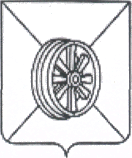     АДМИНИСТРАЦИЯ  ГРЯЗИНСКОГО  РАЙОНАОТДЕЛ    ОБРАЗОВАНИЯП Р И К А З  от   28 .10. 2019г.                                     № 965                                                            г. Грязи